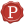 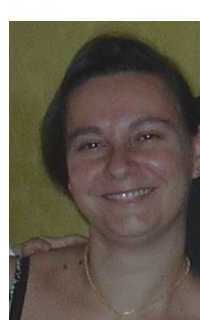 LUISA SALZANO CURRICULUM VITAEPERSONAL INFORMATIONName: Luisa, Surname: Salzano, V.A.T. number.: 02327360612, specialization fields: Engineering, IT, Manuals, medicine. Mother tongue: Italian, Source languages: English, French and German, fares: € 0,06-0,12 for translation, 300 Euros for interpreting, AITI member n. 217041, Proz pro memberWebsite: www.intra.my.proz.com e-mail: lisa.salzano@alice.it, paypal email lisa.salzano@alice.it, skype: lisa.salzano, Twitter @SalzanoLisa, public profiles: http://www.proz.com/profile/30054, http://it.linkedin.com/pub/luisa-salzano/13/128/626, http://www.translatorscafe.com/cafe/member13673.htm EDUCATION Diploma di maturità scientifica (Scientific Certificate) obtained in 1991.  Certificate of Interpreter and Translator, Correspondent in Foreign Languages in English, obtained in 1994 in SSIT, Naples.  Certificate of Interpreter and Translator, Correspondent in Foreign Languages in French, obtained in 1995 in SSIT, Naples.  Degree Certificate of Negotiating Interpreter in English, obtained in 1995.  Degree Certificate of Negotiating Interpreter in French obtained in 1996.  Degree in Foreign Languages, obtained on 21/03/2001 at Università degli Studi “S.Orsola Benincasa”, Naples, mark: 109/110.  Teacher’s qualification for English for secondary schools, obtained at SICSI on 27/04/05.  Qualification of assistant teacher for handicapped children for secondary schools, obtained at Università degli Studi “S.Orsola Benincasa”, Naples, 27/06/2006, mark: 30/30.  Certificate for the Sign Language nr. 12351-16383-24863 of 5/4/2017.OTHER STUDIES Tour leader certificate for English and French obtained in March 1999.  Enroled at the Chamber of Commerce as Expert in foreign languages from 23/05/1997, number 508, and at the Court of S. M. Capua Vetere as interpreter and translator for English, French and German.  Proz certified pro member for English and French.  European Informatics Passport Eipass since March 2013.  Course “Sei lezioni-conversazioni sulla traduzione orale e scritta” (six lessons-conversations on the oral and written translation), dealing with the need of modifying the text and the personal background of the translator.  Information technology course in SSIT.  English course in London (advanced-two level), England, 1991.  Regional Professional Training Course, financed by USF, for Conference Hostess in Telese Terme (BN) – December 1996-June 1997 – dealing with the following subjects: social law, tourist geography, conference activities, communication psychology, information technology.  Specialization course “Modelli speculativi e ricerche educative nell’interazione multimediale I e II livello (Speculative Models and Educational Research in Multimedia Interaction I and II level)”, Rome, a.y. 2007/2008, 2008/2009.  Master in “Impegno educativo della telematica nella didattica” (Learning committment of information technology in didactics) a.y. 2009/2010.  Course "Introducing Project-Based Learning in your Classroom", teacher academy, July 2016. webinar "Education Robotics: what are teaching possibilities today?", December 2016 Working with translation, Cardiff University, 4 weeks, Feb-Mar. 2017  Webinar "Laboratori didattici innovativi, Come realizzare un laboratorio linguistico" - (Innovative Teaching Labs. How to realize a linguistic lab), 27/02/2018 Dyslexia and Foreign Language Teaching, Lancaster University, March 2018. Teaching Mixed Ability Classes Training Session, 11 April 2018. Working Supportively With Refugees, University of Glasgow, May 2018. KNOWN LANGUAGES Excellent written and spoken English  Excellent written and spoken French  Excellent written and good spoken German SOFTWARE KNOWLEDGE AND USE Excellent software knowledge (Windows XP, Vista 7 and 10 – Winword, Excel, Publisher, Powerpoint, Paintbrush –, Acrobat, Front Page, html), Equation Editor, good knowledge and use of Trados 2014, Wordstar 5.0, 7.0, and OTX (by Olivetti).  Excellent “problem solving” skills and knowledge of graphics, images and page layout. WORKING EXPERIENCES- Translations (see table for details):  Interview with father Amorth, the exorcist, and its translation into English.  Italian, English, French and vice versa - technical translations - software, electronics, mathematics - and economic translations for private citizens and professionals; mechanics, industrial vehicles, operating instructions for Ansaldo Trasporti; video games, medicine for SDN Naples, chemistry, electronics, mechanics, commerce and law for the agencies Eurojapan, Pozzuoli, Homosapiens, Salerno Meeting & Words, Caserta, Gecap, Milan, LG Interculture, Naples, Polylang Ltd, Sheffield.  Italian to German and vice versa - technical translations for Interlogo snc, Aversa (CE).  Translator for the Second University of Naples (SUN), faculty of Engineering since December 1999.  web site translations: www. passeggiataalvomero.it from Italian into English on behalf of Studio Vi (Naples), and www. mpinfissi.it from Italian into English and www.yokogawa-europe.com from English to French on behalf of Eurojapan (Pozzuoli), and www.cesafsas.it from Italian to French on behalf of Cesaf, www.arti.it.  Translations from Italian into English within a PRIN (National Interest Research Project) on behalf of SUN, from March 2000.  Translating jobs for several Italian Telecommunication enterprises. - Interpreting English English interpreter for Santa Maria Capua Vetere court for law suits since 1994.  English interpreter and translator for “Workshop on Automatic Controls”, Benevento, 1994; “Theodor Mommsen” - Premio Internazionale di papirologia ercolanese - International prize on Herculaneum papyrology, Ghoete Institut, Naples, 12/12/1994.  English and French negotiating Interpreter for Interprise “l’agroalimentare nel Mediterraneo”, fair on field products, Naples, 26-28 May 1997. Enada 98 Spring (Rimini) and Enada 98 Autumn (Rome), the biggest international fair on video games novelties.  English negotiating interpreter for “National dry bean council”, Naples January 1999; meeting on antidumping and aids to the Italian tomatoes in Australia between U.N.I.C.A.V. in Napoli and an expert of damping of the Australian Government Naples, 6 November 2001 and 18 February 2002;  Interpreting and transcriptions from and into English and French for AIPPI Conference, Sorrento, 11-16 April 2000;  English and French simultaneous interpreter for Giffoni Film Festival, international cinema festival for children, Giffoni (SA), 15/22 July 2000 and 14/21 July 2001; “Mediterranean Youth Forum”, Naples, 26-27 March 2009;  English and French interpreter for Galassia Gutemberg (fair on books) within the first experiment of multilanguages chat for OPENLAB, UNESCO, Naples, 15-19 February 2001;  English simultaneous interpreter for FORMEDIA 3 on “ multimedia research, innovation and training”, round table on the e-commerce, Salerno 15 September 2000; FIAT-GM at FMA in Avellino, 19 March 2001; stage di diritto anglo-americano, (Anglo-American law debate), Salerno, 4 May 2001;Festival of European Student Theatre “FEST 01”, S. Cipriano Picentino (SA), 4 July 2001; Festival of European Student Theatre “Theatre, University, territory”, Fisciano (SA), 25 February 2002; “Master on the rights for children”, Salerno 14 February 2003; conference "Head and Neck Surgery", Naples 13 June 2003; convention on "Telescopic Handlers, Sorrento, 26 September 2003; CECE Congress 2003 (Committee for European Construction Equipment), Sorrento 8-11 October 2003; international workshop on "Protected volcanoes, new models for a sustainable development", Ercolano, Naples, 14-15 November 2003; speech "Megalopolitan Perspectives. The urban development between social inclusion and new alienation" by Mike Davis, Naples, 20 November 2003; meeting of the Local Authorities for Peace in the Middle East, Naples 28-29 November 2003; “International conference on School and University Guidance”, Naples, 10 December 2003; Loctite convention “TIL Annual Meeting 2004”, Sorrento, 6-7 February 2004; preliminary meeting of the organizers of the Biennial of Young Artists of Europe and of the Mediterranean, Naples 28 February 2004; “1st Conform Members Special Meeting”, Avellino, 6 May 2004; “Apreamare 7th Dealers' Meeting”, Sorrento, 14-15 May 2004; “River Flow 2004, 2nd International Conference on Fluvial Hydraulics, Naples, 23-25 June 2004; “Iveco Motors Meeting”, Sorrento, 15 October 2004; conference “TEPEE - Educating for a Sustainable Future of Europe”, Naples 20-23 November 2005; conference “Let’s meet the Mediterranean – Cooperation and Development in the Mediterranean”, Salerno, 2-3 February 2006; “Festival delle culture giovani (Festival of young cultures)”, Salerno, 29-30 April 2006; 10th International Sea Biennal, Development policies for fishing, Naples, 4-5 May 2006; “Equal Phase II Community Initiative Futuro Remoto Convention – CSR to support the sustainable development of employment, the economy and the territory: an overview of international experience, Avellino, 19 September 2006; First meeting of MANO, Mediterranean Association for Neonatology Observatory”, Naples, 26 November 2006; ANISP National Congress” Caserta, 3-4 April 2009. Technologies and Solutions in the Management of Urban Waste, Salerno, 21-22 May 2009. The Space of Crisis and the Crisis of Space: Europe 1914-1945, Salerno, 14-16 April 2010. S.A.V.E. Heritage, Faculty of Architecture, Aversa-Capri, 9-11 June 2011. Urbact II Thematic Network CTUR (Cruise Traffic and Urban Regeneration of city port heritage), Naples, 7-8 July 2011. The impact of the reform of the fishery policy on Italy, EESC meeting, Salerno, 27-28 September 2012. SIGASCOT 2012 4th National Congress of the Italian Society of Knee Surgery, Arthroscopy, Sport, Cartilage and Orthopedic Technologies, Naples, 10-12 October 2012.WorldForum 2012, International Forum for Child Welfare, Naples, 26-29 November 2012. Future Forum, the roots and the future, Naples, 25-28 October 2014.Organized crime and legal economy: good practices and experiences learnt in the fight against organized crime's infiltrations in legal economy, Naples, 27 April 2016. English consecutive interpreter for the meeting “Comparative Research for Landscape Recovery in Medium-Size Towns for global Environmental Management”, Naples 27 September 2005.  English whispering for Towards a governance system for coordinating the updating and the implementation of the Management Plan of the Archaeological Areas of Pompeii, Herculaneum and Torre Annunziata First Expert/Stakeholder Meeting, Pompeii, 17 November 2012. English consecutive interpreter for Civitas Peer Review Exercise in San Giuseppe Vesuviano, 29 July 2015.English consecutive interpreter for a training course on a nitrogen cart for Langa Industrial, Naples Air Force base, 14 April 2016.English consecutive interpreter for Piano Export Sud Campania, Naples & Salerno, 1-5 July 2016 and Gustus Napoli, 21 November 2016.English simultaneous interpreter for Magaldi Supercast meeting, Vietri sul Mare, 14-15 July 2016English simultaneous interpreter for the inauguration of Corporea, Città della Scienza, Naples, 4 March 2017.English simultaneous interpreter for the International High School for Prevention and Fight against Organized Crime, Caserta 13-24 March 2017.English simultaneous interpreter for Ferrero meeting, S. Angelo dei Lombardi, 5-9 June 2017.English REMOTE simultaneous interpreter for Interprefy.com for AIIC annual meeting in Milan, 4 July 2017.English simultaneous interpreter for the Master of II level in "Excellence in International Orthodontics", Naples 22-23 September, 13 October, 17-18 November 2017.English simultaneous interpreter for Magaldi Open Day, San Vittore del Lazio, 5 October 2017.English negotiating interpreter for the North Dakota Trade Office, Naples, 5 March 2018.English simultaneous interpreter for Ferrero meeting, 21 March 2019.English simultaneous interpreter for Health & Safety, AlcelorMittal-Ilva Taranto, 24 April 2019.French French interpreting and whispering for the meeting of the jury of Premio Napoli – European Parliament, 8th edition, Fondazione Premio Napoli, Royal Palace, 11-12 May 2001; METODA Progetti Software in Salerno within a meeting with Swiss delegates about the news on chips, Salerno, 20 July 2001.  French negotiating interpreter and whispered translation for the meeting between French and Italian companies, Naples, 9 May 2003.  English/French whispered translation for EUROM 1 General Assembly, Sorrento, 25-27 June 2004.  French simultaneous interpreter for the “Opening Convention of the Interreg IIIC South Parks Network Project”, Naples, 31 January 2005; meeting “Cooperation and Investment Chances – making business in the United States, commercial, law and fiscal aspects, Delaware experience, Salerno 15 November 2005; ITC Ceramiche meeting, Salerno, 13 September 2008; “Morocco-Italy: Towards a new economic partnership”, Naples, 27 May 2009; “Campaniamed: business network for SME in the Mediterranean”, 4-5 June 2009. Sorrento meeting 2012 second edition, Mezzogiorni d’Europa e Mediterraneo nella bufera, Sorrento, 6-7 July 2012. Mednet, a network for the inclusion of youth in the Mediterranean, Pisa, 23-24 September 2014. 69th Plenary Meeting of EUROPEAN ASSOCIATION OF SENIOR HOSPITAL PHYSICIANS, Naples, Italy, 27-28 May 2016.Mascalzone Latino and Decathlon, Naples, 25-26 September 20181st  Seminar on ISR and RPAS, Amendola, 24 – 25 October 2018- Guide and hostess:  Tour guide for the Tourist Office in Aversa.  French guide and leader for “Napoli Sotterranea”.  Hostess and pick up service for Space Communications, Naples, November 14-16, 1996.  Hostess for the meeting Naples International Airport - Gesac and BAA.  Hostess for the International Conference Unions in the Third Millennium, Naples, 17 June 2000. - Secretariat:  Export manager for Vallone (import-export of women clothes), December 1997.  Export manager and interpreter for Mondogiochi (import-export of video games), Nov. 1997-Nov. 1998.  Marketing secretary for Camar, (battery assembling and computers), March 1998.  Export manager and interpreter for G.T.A. (import-export of men clothes), September- December 1999.  Marketing secretary for Gloria – import-export of outdoor and indoor garden facilities – September-November 1999.  Secretary and interpreter for Amato & Claudio – frame poles business, Casoria (NA) – December 2000-April 2001. - Managing roles  Organizing, managing and teaching for the Professional Training Course for Tourist Assistant on behalf of C.E.P.A.T. in Bergamo, Nov.-March 2000/2001, Dec.-May 2001/2002, May-Sept. 2003.  Collaboration with the Department of Industrial Engineering, University of Cassino, for translations and correction of technical works from and into English, graphics, images and use of scanners, printers, from April to December 2002.  Collaboration for the Professional Training Course for “Tecnico di Processo e Manutenzione Industriale (Process Technician and Industrial Maintenance)”, organized by S.U.N. in collaboration with the EU, PRIMER, IXTANT and I.T.I.S. A. Volta of Aversa from November 2000 to October 2001.  Organization of the international conference PMAPS 2002 (Probabilistic Methods Applied to Power Systems), Naples, 22 to 26 September 2002 on behalf of S.U.N..  Collaboration with Open Lab, UNESCO since June 2000.  Collaboration with the Department of Information Technology, Faculty of Engineering, S.U.N. (Second University of Naples) from December 1999 for translations and review of technical works from and into English, graphics, images and use of scanners, printers, burning processes. Collaboration with the Department of Civil Design, Faculty of Engineering, S.U.N. (Second University of Naples) for translations and review of technical works from and into English.PUBLICATIONSThe Difficult Role of the Cultural Mediator between Communication and Understanding, in “The Journal of Cultural Mediation”, 1st Issue, July 2011.OTHER ACTIVITIES Teaching for Italian Secondary schools. STAYS ABROAD Austria, Canada, England, France, Germany, Greece, Mexico, Portugal, Switzerland, Tunisia, USA. SKILLS AND WANTS Excellent organisation skills and ability to meet deadlines.  Desire of working in a stimulating environment.  Willingness to find new challenges.I authorize the use of the data contained in my curriculum vitae pursuant to art. 13 of Lgs. D. 196/2003 to art. 13 GDPR 679/16I declare that what is reported in this Curriculum Vitae reflects the truth pursuant to D.P.R. 445/2000PARTIAL LIST OF TRANSLATIONS MADEPARTIAL LIST OF TRANSLATIONS MADEPARTIAL LIST OF TRANSLATIONS MADEPARTIAL LIST OF TRANSLATIONS MADEPARTIAL LIST OF TRANSLATIONS MADEPARTIAL LIST OF TRANSLATIONS MADEPARTIAL LIST OF TRANSLATIONS MADEPARTIAL LIST OF TRANSLATIONS MADEPARTIAL LIST OF TRANSLATIONS MADESource language Target language Target language Target language Target language Subject                      Pages 25x60                      Pages 25x60                      Pages 25x60 MedicineMedicineMedicineMedicineMedicineMedicineMedicineMedicineMedicineItalian Italian English Reports and analyses Reports and analyses Reports and analyses Reports and analyses 500 500 Mechanics and Italian Mechanics and Italian electronicsEnglish Supply of power-driven transmission lines for stocking calcine/row anodes Supply of power-driven transmission lines for stocking calcine/row anodes Supply of power-driven transmission lines for stocking calcine/row anodes Supply of power-driven transmission lines for stocking calcine/row anodes 10 10 Italian Italian English Instruction Manual for Arianna-TF02 trolleybus Instruction Manual for Arianna-TF02 trolleybus Instruction Manual for Arianna-TF02 trolleybus Instruction Manual for Arianna-TF02 trolleybus 30 30 Italian Italian Eng/French Felts/Partitions and counterwalls Felts/Partitions and counterwalls Felts/Partitions and counterwalls Felts/Partitions and counterwalls 8 8 Italian Italian French Instruction Manual for transmission and hoisting plants Instruction Manual for transmission and hoisting plants Instruction Manual for transmission and hoisting plants Instruction Manual for transmission and hoisting plants 46 46 English English French Instruction Manual for trolleybus Instruction Manual for trolleybus Instruction Manual for trolleybus Instruction Manual for trolleybus 60 60 Eng/Ita Eng/Ita Ita/Eng Covariance, accumulators batteries, drives, technical papers Covariance, accumulators batteries, drives, technical papers Covariance, accumulators batteries, drives, technical papers Covariance, accumulators batteries, drives, technical papers 100 100 English English Italian Tetra Pack Tetra Pack Tetra Pack Tetra Pack 2 2 English English Italian VersaMax Micro PLCs and Nano PLCs User’s manual VersaMax Micro PLCs and Nano PLCs User’s manual VersaMax Micro PLCs and Nano PLCs User’s manual VersaMax Micro PLCs and Nano PLCs User’s manual 95 95 Italian Italian German DBCIII Instruction Manual (electric drives) DBCIII Instruction Manual (electric drives) DBCIII Instruction Manual (electric drives) DBCIII Instruction Manual (electric drives) 53 53 German German Italian Catalogue on Rotor blades for LM Glasfiber Catalogue on Rotor blades for LM Glasfiber Catalogue on Rotor blades for LM Glasfiber Catalogue on Rotor blades for LM Glasfiber 40 40 English English Italian Scalar 24 Installation and Operation Guide Scalar 24 Installation and Operation Guide Scalar 24 Installation and Operation Guide Scalar 24 Installation and Operation Guide 20 20 English English French Motors and Transmitters Instruction Manuals for the website www.yokogawa-europe.com Motors and Transmitters Instruction Manuals for the website www.yokogawa-europe.com Motors and Transmitters Instruction Manuals for the website www.yokogawa-europe.com Motors and Transmitters Instruction Manuals for the website www.yokogawa-europe.com 300 300 English English Italian Handicare Cirrus Jubilee User manual Handicare Cirrus Jubilee User manual Handicare Cirrus Jubilee User manual Handicare Cirrus Jubilee User manual 30 30 Information technology Information technology Information technology Information technology Information technology Information technology Information technology Information technology Information technology English English Italian Zero divide 2 PSX Manual Zero divide 2 PSX Manual Zero divide 2 PSX Manual Zero divide 2 PSX Manual 40 40 Italian Italian English Privileges of the database-level Privileges of the database-level Privileges of the database-level Privileges of the database-level 6 6 Italian Italian English Translation of the web site www.passeggiataalvomero.it Translation of the web site www.passeggiataalvomero.it Translation of the web site www.passeggiataalvomero.it Translation of the web site www.passeggiataalvomero.it 40 40 Italian Italian English Translation of the web site www.mpinfissi.it Translation of the web site www.mpinfissi.it Translation of the web site www.mpinfissi.it Translation of the web site www.mpinfissi.it 40 40 Italian Italian English ARTI web site ARTI web site ARTI web site ARTI web site 40 40 Architecture Architecture Architecture Architecture Architecture Architecture Architecture Architecture Architecture Ita./Eng. Eng./Ita. Eng./Ita. The Architecture of Types The Architecture of Types The Architecture of Types The Architecture of Types 120 120 Italian English English Urban Planning and Environmental Dimension: the Sustainable Quarter Urban Planning and Environmental Dimension: the Sustainable Quarter Urban Planning and Environmental Dimension: the Sustainable Quarter Urban Planning and Environmental Dimension: the Sustainable Quarter 3 3 Italian English English BRIDGESCAPE – Bridges and Viaducts: architectures of (in) the landscape BRIDGESCAPE – Bridges and Viaducts: architectures of (in) the landscape BRIDGESCAPE – Bridges and Viaducts: architectures of (in) the landscape BRIDGESCAPE – Bridges and Viaducts: architectures of (in) the landscape 32 32 Italian English English Territorial and urban planning of the Flegrean Fields Territorial and urban planning of the Flegrean Fields Territorial and urban planning of the Flegrean Fields Territorial and urban planning of the Flegrean Fields 4 4 Telecommunications Telecommunications Telecommunications Telecommunications Telecommunications Telecommunications Telecommunications Telecommunications Telecommunications Italian English English Corrective Maintenance Contract for Automated Command & Control Information Systems Equipment Corrective Maintenance Contract for Automated Command & Control Information Systems Equipment Corrective Maintenance Contract for Automated Command & Control Information Systems Equipment Corrective Maintenance Contract for Automated Command & Control Information Systems Equipment 42 42 Italian English English ADSL provisioning for Capodichino Airport ADSL provisioning for Capodichino Airport ADSL provisioning for Capodichino Airport ADSL provisioning for Capodichino Airport 4 4 Italian English English Netgroup company profile Netgroup company profile Netgroup company profile Netgroup company profile 4 4 Italian English English Server farm Server farm Server farm Server farm 4 4 Italian English English Trace’s application platform Trace’s application platform Trace’s application platform Trace’s application platform 40 40 English Italian Italian TC-446S, TC-610 and other Owner's Manuals TC-446S, TC-610 and other Owner's Manuals TC-446S, TC-610 and other Owner's Manuals TC-446S, TC-610 and other Owner's Manuals 92 92 Various Various Various Various Various Various Various Various Various Italian German German German Casearia Olimpica (mozzarella) Casearia Olimpica (mozzarella) Casearia Olimpica (mozzarella) Casearia Olimpica (mozzarella) 2 Italian German German German Pressed microreduced and purified herbs Pressed microreduced and purified herbs Pressed microreduced and purified herbs Pressed microreduced and purified herbs 2 Italian Germ/Eng Germ/Eng Germ/Eng Viticolture Viticolture Viticolture Viticolture 20 Italian German German German Lemon Liqueur Lemon Liqueur Lemon Liqueur Lemon Liqueur 1 Germ/Ita Ita/Eng Ita/Eng Ita/Eng Certificates, driving licences, registration books, bank docs Certificates, driving licences, registration books, bank docs Certificates, driving licences, registration books, bank docs Certificates, driving licences, registration books, bank docs 50 Italian German German German Commercial/juridical letters Commercial/juridical letters Commercial/juridical letters Commercial/juridical letters 20 Ita/Eng/Ger Ger/Eng/Ita Ger/Eng/Ita Ger/Eng/Ita Law, commercial/economic translations Law, commercial/economic translations Law, commercial/economic translations Law, commercial/economic translations 200 Italian English French English French English French Conference for the sojourn of the European directors in Naples, Conference on the Royal Residences and conference programmes Conference for the sojourn of the European directors in Naples, Conference on the Royal Residences and conference programmes Conference for the sojourn of the European directors in Naples, Conference on the Royal Residences and conference programmes Conference for the sojourn of the European directors in Naples, Conference on the Royal Residences and conference programmes 12 Italian English English English Milk enzymes Milk enzymes Milk enzymes Milk enzymes 1 Italian English English English Modena balsamic vinegar Modena balsamic vinegar Modena balsamic vinegar Modena balsamic vinegar 6 Italian English English English Supply agreement on natural organic products Supply agreement on natural organic products Supply agreement on natural organic products Supply agreement on natural organic products 10 Italian English English English Labels for body creams, perfume, sauces Labels for body creams, perfume, sauces Labels for body creams, perfume, sauces Labels for body creams, perfume, sauces 3 Italian English English English interuniversitary agreements interuniversitary agreements interuniversitary agreements interuniversitary agreements 20 English Italian Italian Italian Supply and purchase agreement (on vinegar) Supply and purchase agreement (on vinegar) Supply and purchase agreement (on vinegar) Supply and purchase agreement (on vinegar) 18 English Italian Italian Italian Medicine Medicine Medicine Medicine 15 ItalianEnglishEnglishEnglishMedical sheets for SDN NaplesMedical sheets for SDN NaplesMedical sheets for SDN NaplesMedical sheets for SDN Naples300English Italian Italian Italian Over The Wire Balloon Dilatation Catheter with Hydro/Pel*Coating and ABBD device Over The Wire Balloon Dilatation Catheter with Hydro/Pel*Coating and ABBD device Over The Wire Balloon Dilatation Catheter with Hydro/Pel*Coating and ABBD device Over The Wire Balloon Dilatation Catheter with Hydro/Pel*Coating and ABBD device 3 English Italian Italian Italian European seminar: authentication and quality assessment of food products European seminar: authentication and quality assessment of food products European seminar: authentication and quality assessment of food products European seminar: authentication and quality assessment of food products 10 Italian English English English Proceedings minutes Proceedings minutes Proceedings minutes Proceedings minutes 400 Italian English English English Drawing and proofreading of technical papers Drawing and proofreading of technical papers Drawing and proofreading of technical papers Drawing and proofreading of technical papers 350 Italian English English English Netgroup legal documents Netgroup legal documents Netgroup legal documents Netgroup legal documents 40 Italian English English English Best practice catalogue Best practice catalogue Best practice catalogue Best practice catalogue 15 English Italian Italian Italian Building Services Scope of Works, DSGI PLC DIXONS TAX FREE Rome – Leonardo da Vinci Airport Building Services Scope of Works, DSGI PLC DIXONS TAX FREE Rome – Leonardo da Vinci Airport Building Services Scope of Works, DSGI PLC DIXONS TAX FREE Rome – Leonardo da Vinci Airport Building Services Scope of Works, DSGI PLC DIXONS TAX FREE Rome – Leonardo da Vinci Airport 30 Italian English English English Scarlet Airsystem Scarlet Airsystem Scarlet Airsystem Scarlet Airsystem 8 Italian French French French Basins for cheese production Basins for cheese production Basins for cheese production Basins for cheese production 80 Italian French French French LEADERplus LEADERplus LEADERplus LEADERplus 15 French Italian Italian Italian AS30 Missile Manual AS30 Missile Manual AS30 Missile Manual AS30 Missile Manual 50 English Italian Italian Italian American Guide American Guide American Guide American Guide 30 English Italian Italian Italian Biopsy site identifiers (Mammomark) Biopsy site identifiers (Mammomark) Biopsy site identifiers (Mammomark) Biopsy site identifiers (Mammomark) 3 French Italian Italian Italian Metropole Gestion Metropole Gestion Metropole Gestion Metropole Gestion 35 German Italian Italian Italian First aid database First aid database First aid database First aid database 2 German Italian Italian Italian Patent declaration on a self carrying conductor Patent declaration on a self carrying conductor Patent declaration on a self carrying conductor Patent declaration on a self carrying conductor 14 French Italian Italian Italian Faits marquants (commercial translation for Decathlon) Faits marquants (commercial translation for Decathlon) Faits marquants (commercial translation for Decathlon) Faits marquants (commercial translation for Decathlon) 9 English Italian Italian Italian CRL catalogues CRL catalogues CRL catalogues CRL catalogues 50 French Italian Italian Italian Brochure canine Brochure canine Brochure canine Brochure canine 3 French Italian Italian Italian Conditions Générales d’utilisation et de mise à disposition de Contenu TYREFOX Conditions Générales d’utilisation et de mise à disposition de Contenu TYREFOX Conditions Générales d’utilisation et de mise à disposition de Contenu TYREFOX Conditions Générales d’utilisation et de mise à disposition de Contenu TYREFOX 9 French Italian Italian Italian SNR Linear Motion, bearing production SNR Linear Motion, bearing production SNR Linear Motion, bearing production SNR Linear Motion, bearing production 14 English Italian Italian Italian Suzuki technical description Suzuki technical description Suzuki technical description Suzuki technical description 18 Italian English English English Interview with father Amorth, the exorcist. Transcription and translation for the documentary “The Exorcist in the 21 Century” (http://vimeo.com/39624431) Interview with father Amorth, the exorcist. Transcription and translation for the documentary “The Exorcist in the 21 Century” (http://vimeo.com/39624431) Interview with father Amorth, the exorcist. Transcription and translation for the documentary “The Exorcist in the 21 Century” (http://vimeo.com/39624431) Interview with father Amorth, the exorcist. Transcription and translation for the documentary “The Exorcist in the 21 Century” (http://vimeo.com/39624431) 30 English Italian Italian Italian Wireless racing wheel for XBOX Wireless racing wheel for XBOX Wireless racing wheel for XBOX Wireless racing wheel for XBOX 1 English Italian Italian Italian Safety instructions for expresso machine Safety instructions for expresso machine Safety instructions for expresso machine Safety instructions for expresso machine 1 English Italian Italian Italian Service management (SAP) presentation Service management (SAP) presentation Service management (SAP) presentation Service management (SAP) presentation 1 English Italian Italian Italian Katun printer manual Katun printer manual Katun printer manual Katun printer manual 3 Italian English English English Software service contract (proofreading) Software service contract (proofreading) Software service contract (proofreading) Software service contract (proofreading) 37 Italian English English English (part of) Software service contract translation (part of) Software service contract translation (part of) Software service contract translation (part of) Software service contract translation 6 English Italian Italian Italian Pumps Pumps Pumps Pumps 2 French Italian Italian Italian espace-mont-blanc.com espace-mont-blanc.com espace-mont-blanc.com espace-mont-blanc.com 23 French Italian Italian Italian Financial reports Financial reports Financial reports Financial reports 30 English Italian Italian Italian Spiral winder machine: Use and maintenance manual Spiral winder machine: Use and maintenance manual Spiral winder machine: Use and maintenance manual Spiral winder machine: Use and maintenance manual 4 German Italian Italian Italian Xella Ytong Cell concrete e-book Xella Ytong Cell concrete e-book Xella Ytong Cell concrete e-book Xella Ytong Cell concrete e-book 103 German Italian Italian Italian Boiler Technical specifications Boiler Technical specifications Boiler Technical specifications Boiler Technical specifications 14 English Italian Italian Italian Companies Ordinance, certificates of incorporation Companies Ordinance, certificates of incorporation Companies Ordinance, certificates of incorporation Companies Ordinance, certificates of incorporation 40 French Italian Italian Italian Tax return form, annual reports Tax return form, annual reports Tax return form, annual reports Tax return form, annual reports 10 English Italian Italian Italian Grant agreement Grant agreement Grant agreement Grant agreement 53 English Italian Italian Italian General equipment specifications and Engineering detailed requirements General equipment specifications and Engineering detailed requirements General equipment specifications and Engineering detailed requirements General equipment specifications and Engineering detailed requirements 20 English Italian Italian Italian Project on Recovery and development of marginal areas Project on Recovery and development of marginal areas Project on Recovery and development of marginal areas Project on Recovery and development of marginal areas 30 English Italian Italian Italian Articles of incorporations and contracts Articles of incorporations and contracts Articles of incorporations and contracts Articles of incorporations and contracts 40 